ПРОТОКОЛ № 4заседания Научного студенческого дискуссионного Клуба историко-экономических исследований Департамента экономической теории от 5 декабря 2023 г.Председатель: руководитель Клуба, проф. Ядгаров Я.С.Секретарь: староста Клуба, студент Соколов М.А.Присутствовали: проф. Ядгаров Я.С., к.э.н., доц. Остроумов В.В., студенты – члены Клуба (всего 211 чел.), которые представляли 4 факультета: Факультет международных экономических отношений, Факультет социальных наук и массовых коммуникаций, Факультет экономики и бизнеса и Финансовый факультет.Повестка дня:Научный доклад кандидата экономических наук, руководителя по специальным проектам ПСБ Андрея Валерьевича Бархоты на тему: «Влияние инфляции на экономический рост в преломлении различных экономических доктрин. Часть 2. Противоречит ли монетаризм количественной теории денег?»Доклад члена Клуба – студента Газзаева Даниила Игоревича, гр. ФФ23-1у 
«А. Маршалл о “прародителях” и “родителях” современной экономической науки»Доклад члена Клуба – студента Соколова Матвея Александровича, гр. ФФ23-1у «Приверженность экономическим законам – ортодоксальная составляющая экономической науки»РазноеСЛУШАЛИ: Научный доклад кандидата экономических наук, руководителя по специальным проектам ПСБ Андрея Валерьевича Бархоты на тему: «Влияние инфляции на экономический рост в преломлении различных экономических доктрин. Часть 2. Противоречит ли монетаризм количественной теории денег?». 
В дискуссии приняли участие студенты Нестеренко Е.А. (МЭО22-6), Сивец Е.А. (МЭО22-6), Мнацаканян Э.К. (МЭО22-6), Даниелян Г.К. (МЭО22-5), Сахута А.И. (ФРиЭБ22-5).СЛУШАЛИ: Доклад члена Клуба – студента Газзаева Даниила Игоревича, 
гр. ФФ23-1у «А. Маршалл о “прародителях” и “родителях” современной экономической науки». В дискуссии принял участие проф. Ядгаров Я.С., студенты Дюмина А.Е. (ФРиЭБ22-4), Соколов М.А. (ФФ23-1у).СЛУШАЛИ: Доклад члена Клуба – студента Соколова Матвея Александровича,
гр. ФФ23-1у «Приверженность экономическим законам – ортодоксальная составляющая экономической науки». В дискуссии принял участие проф. Ядгаров Я.С., студенты Рубаева К.А. (ФФ23-1у), Молявина А.А. (ФФ23-1у), Нестеренко Е.А. (МЭО22-6).ПОСТАНОВИЛИ:поблагодарить к.э.н. Бархоту А.В. за интересный и увлекательный докладодобрить выступления членов клуба Газзаева Д.И. и Соколова М.А.отметить активное участие членов клуба в состоявшейся дискуссии по докладу Бархоты А.В. и выступлениям студентов Газзаева Д.И. и Соколова М.А.СЛУШАЛИ: проф. Ядгаров Я.С. сообщил собравшимся членам Клуба о том, что состоявшееся заседание является последним в текущем календарном году, следующее заседание состоится в феврале 2024-го так же на платформе VK Звонки. Также проф. Ядгаров Я.С. сообщил о предстоящих мероприятиях, в числе которых Международный научный студенческий конгресс (МНСК) и Международная научная студенческая олимпиада по истории экономических учений.ПОСТАНОВИЛИ: принять информацию Ядгарова Я.С. к сведению.Руководитель научного студенческогодискуссионного Клуба историко-экономических исследованийДепартамента экономической теории Финансового университета,доктор экономических наук, профессор						Я.С. Ядгаров Секретарь 										М. А. Соколов06.12.2023Ссылка на запись заседания Клуба:https://drive.google.com/file/d/1bleCUO3Y-rzwP5_vjC36_gD6LCOCITAS/view?usp=sharingПриложениеСписок присутствовавших студентов – членов клуба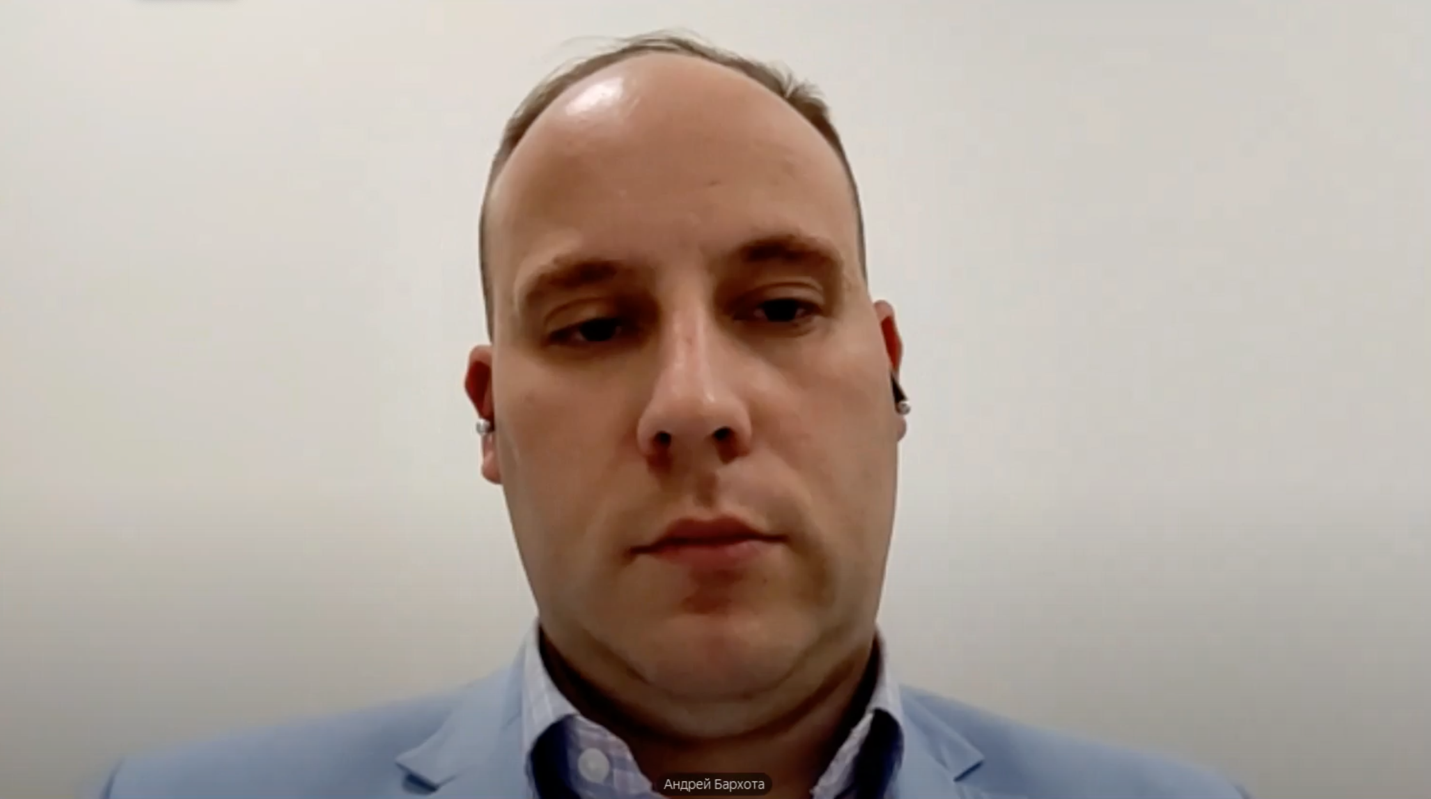 К.э.н. Бархота А.В.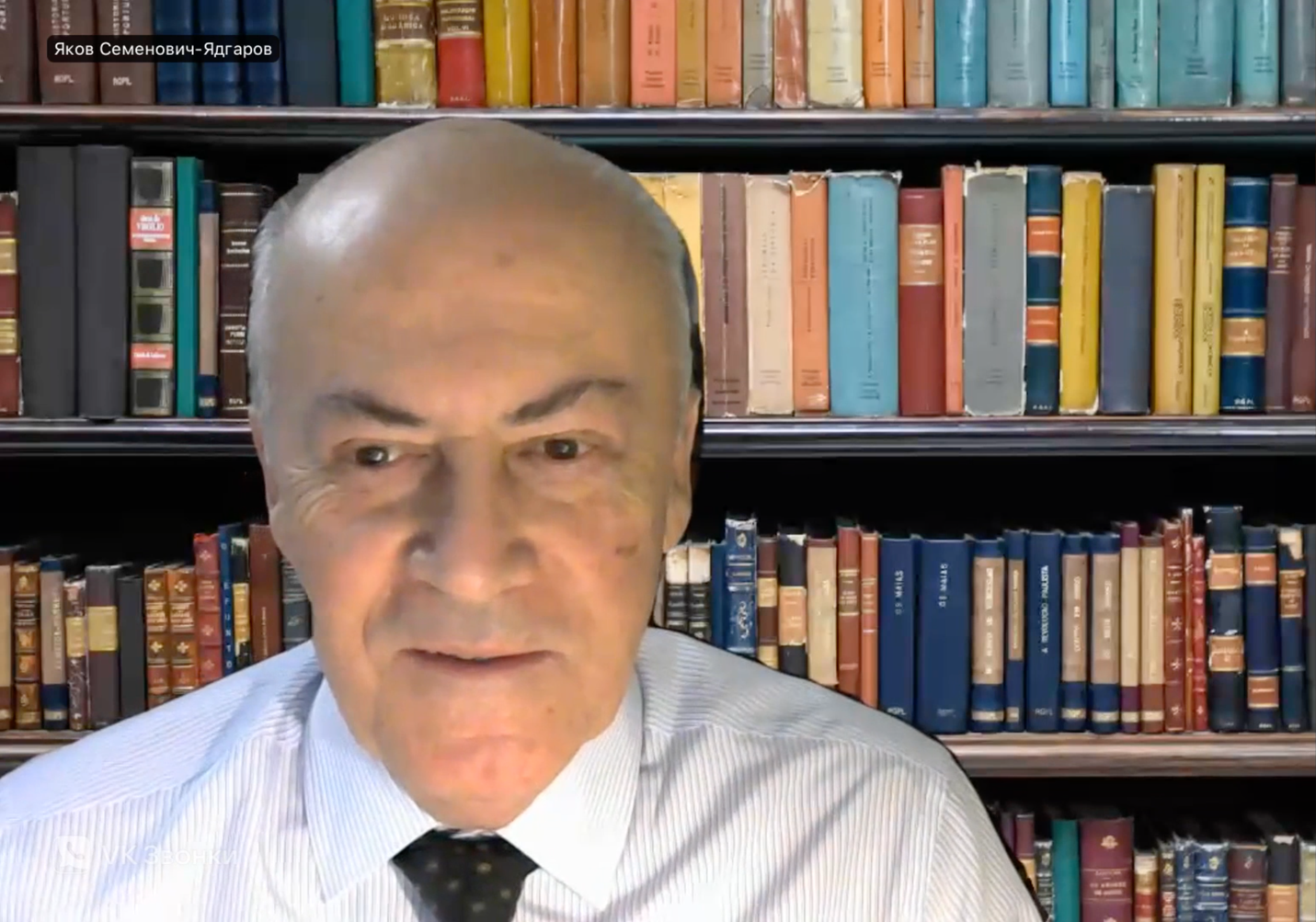 Проф. Ядгаров Я.С.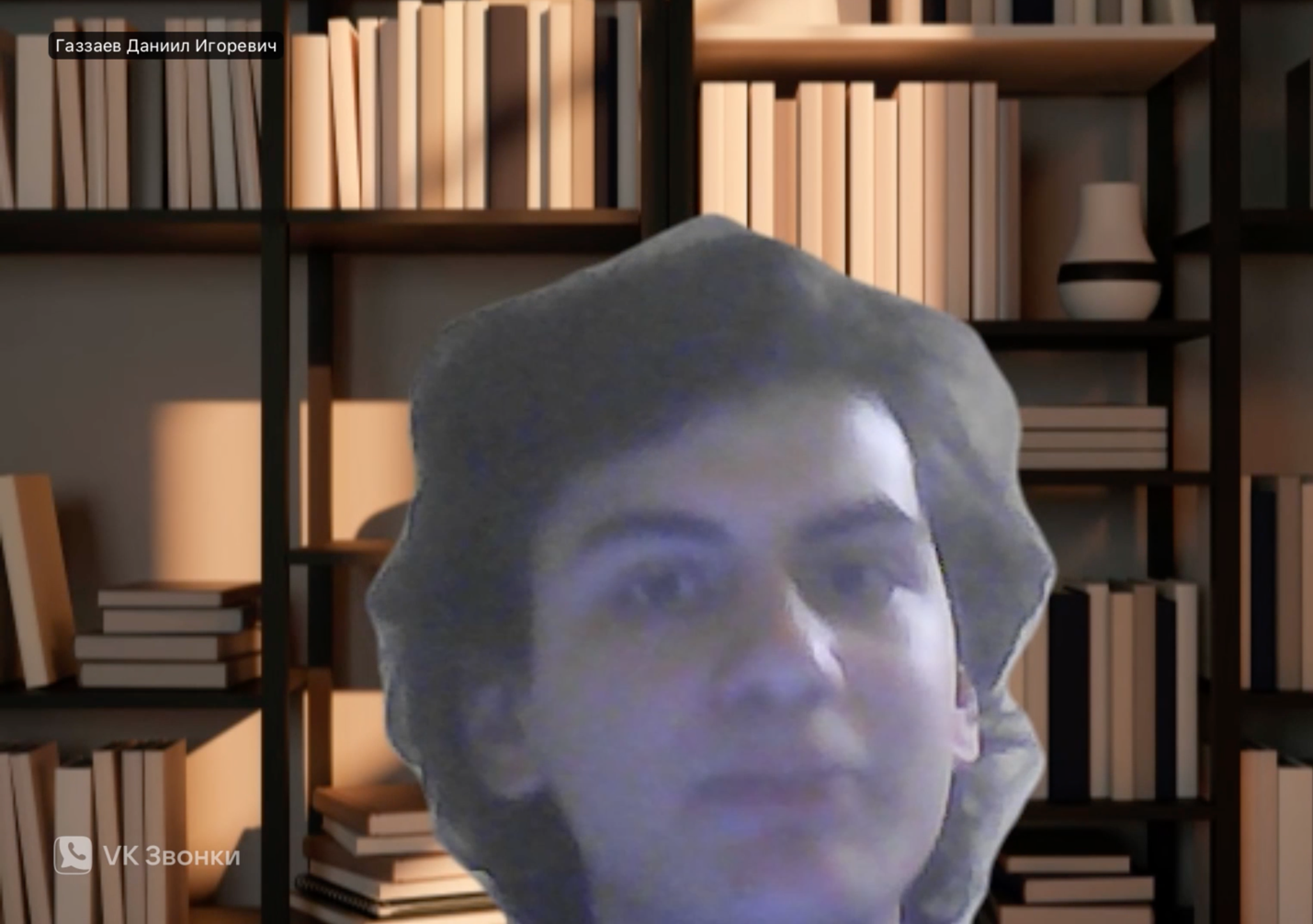 Студент гр. ФФ23-1у Газзаев Д.И.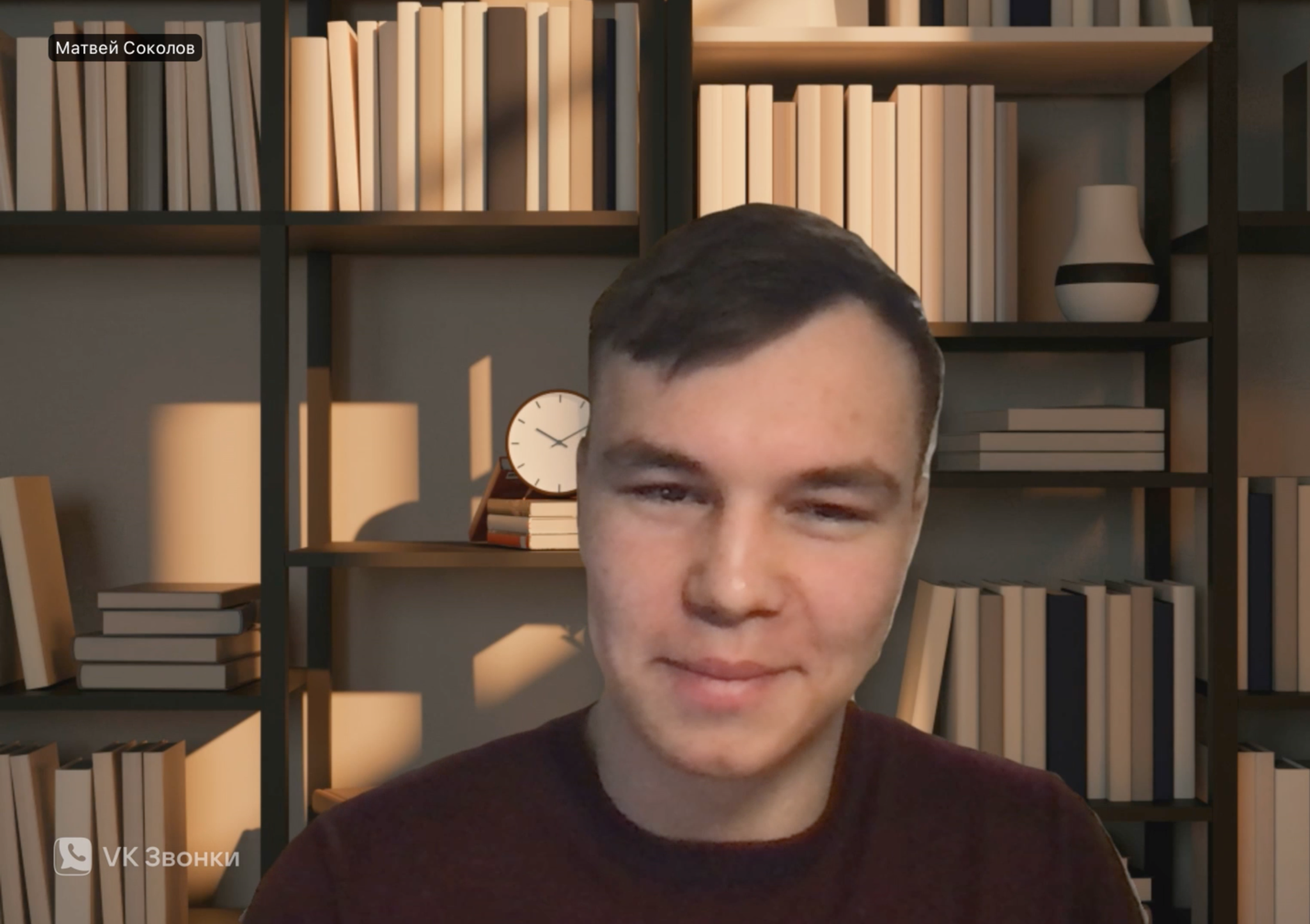 Студент гр. ФФ23-1у Соколов М.А.№ п/пФамилияИмяОтчествоФакультетГруппа1АбатуровНикитаДенисовичФЭБКФ22-42БезвиконнаяТатьянаАлексеевнаФЭБКФ22-43Ванин Данила Андреевич ФЭБКФ22-44Волковицкий ДаниилСтепановичФЭБКФ22-45ДубовенкоПолинаСергеевнаФЭБКФ22-46Дьяконов ОлегРомановичФЭБКФ22-47ИгнатовДаниилАнатольевичФЭБКФ22-48НовиковАнатолий СергеевичФЭБКФ22-49ОвчинниковаАннаВладимировнаФЭБКФ22-410ПавловСергейСергеевичФЭБКФ22-411ПоддубныйСергей АлександровичФЭБКФ22-412Пугачева ЮлияВалерьевна ФЭБКФ22-413Раздобудько Александр МихайловичФЭБКФ22-414Сачкова КираГеннадьевна ФЭБКФ22-415СоколоваПолинаСергеевнаФЭБКФ22-416СолодковИльяФЭБКФ22-417Цветков АндрейАлександровичФЭБКФ22-418Шляхова София Игоревна ФЭБКФ22-419ДзагоеваНинаСергеевнаФЭБКФ22-520ЖуравлеваДарьяВячеславовнаФЭБКФ22-521Зубова Маргарита НиколаевнаФЭБКФ22-522КалгинаСофьяАлександровнаФЭБКФ22-523КужилинДмитрийВладимировичФЭБКФ22-524МолочковаВалерияВячеславовнаФЭБКФ22-525Роднищев ЯрославИгоревич ФЭБКФ22-526Топкосова Ольга Константиновна ФЭБКФ22-527Шпуров АлександрИльичФЭБКФ22-528АдучиеваСаглараМутуловнаФЭБКФ22-629Александров Владимир Сергеевич ФЭБКФ22-630БуткоАндрей ВладимировичФЭБКФ22-631ВатолкинМихаилАлексеевичФЭБКФ22-632Волковицкий КонстантинСтепановичФЭБКФ22-633ДедиковаЕкатеринаРомановнаФЭБКФ22-634ДымоваАнастасияДмитриевнаФЭБКФ22-635ЕфремоваАлёнаАлександровнаФЭБКФ22-636Ефремова Екатерина АлександровнаФЭБКФ22-637КирпиченкоИванСергеевичФЭБКФ22-638КрыловаАнастасияАндреевнаФЭБКФ22-639Кудрявцева ДарьяОлеговна ФЭБКФ22-640ЛапинНикитаАлексеевичФЭБКФ22-641Лысенко ОльгаФЭБКФ22-642ОвсянниковаКсенияЕвгеньевнаФЭБКФ22-643ПариноваСофьяДенисовнаФЭБКФ22-644ПаршинаКсенияАлександровна ФЭБКФ22-645ПозднякТимофейВладимировичФЭБКФ22-646ПрохороваАлинаДмитриевнаФЭБКФ22-647СеровНазарЯковлевичФЭБКФ22-648СмирноваДарьяАлександровна ФЭБКФ22-649ЛютиковИванАлександровичФЭБКФ22-850Беспалова Мария ОлеговнаМЭОМЭО22-451ВасильеваАннаБорисовнаМЭОМЭО22-452ГайфуллинВладиславМЭОМЭО22-453ДурневКириллМЭОМЭО22-454КанцеровКонстантин ГеннадьевичМЭОМЭО22-455ЛыковаАнастасияДмитриевна МЭОМЭО22-456МархиевРустамЮсуповичМЭОМЭО22-457Митюшин АлексейМихайлович МЭОМЭО22-458МохначеваСофьяРомановнаМЭОМЭО22-459Нгуен Тхань КхойМЭОМЭО22-460НовожиловАлексейСергеевичМЭОМЭО22-461Паляница Светлана Сергеевна МЭОМЭО22-462РаковРодионЕвгеньевичМЭОМЭО22-463РамазановОсманШамилевичМЭОМЭО22-464РединИванСергеевичМЭОМЭО22-465Синицын АрсенийГерманович МЭОМЭО22-466СпирькинаВалерияАлексеевнаМЭОМЭО22-467ТрухтановаКаринаМЭОМЭО22-468Аннамамедова Лейли МЭОМЭО22-4 69Гануи Мария Фаделевна МЭОМЭО22-4 70БайстрюченкоАмалияМихайловнаМЭОМЭО22-571ВагаповаАлинаШамилевнаМЭОМЭО22-572ДаниелянГеоргий Каренович МЭОМЭО22-573Замуруева Ольга Валерьевна МЭОМЭО22-574ЗахарченкоМарияЕвгеньевнаМЭОМЭО22-575ИльяшенкоДаниилВитальевичМЭОМЭО22-576КорякинаСветланаАлександровнаМЭОМЭО22-577МакароваМарияСергеевнаМЭОМЭО22-578МамоноваАлёнаДенисовнаМЭОМЭО22-579Неговорина Анастасия ВячеславовнаМЭОМЭО22-580Синюкович ЕленаАндреевна МЭОМЭО22-581Стамплевская МарияМЭОМЭО22-582ЮрийчукЕваРомановнаМЭОМЭО22-583БлюменштейнВладиславСергеевичМЭОМЭО22-684ВолобуеваАринаДмитриевнаМЭОМЭО22-685ВолодинаМарияВитальевнаМЭОМЭО22-686ГромоваДарьяИвановнаМЭОМЭО22-687Ермакова МарияОлеговна МЭОМЭО22-688Кузьмичева АннаВалерьевна МЭОМЭО22-689Маликова Елизавета АндреевнаМЭОМЭО22-690МитрофановМаксимВадимовичМЭОМЭО22-691Мнацаканян Эдуард КареновичМЭОМЭО22-692НестеренкоЕлизаветаАндреевнаМЭОМЭО22-693РогачевДаниилВасильевичМЭОМЭО22-694Сивец Екатерина Андреевна МЭОМЭО22-695Смолкин Владимир Владимирович МЭОМЭО22-696Соломатин МатвейВячеславовичМЭОМЭО22-697Сорокин ИванМаксимовичМЭОМЭО22-698Сухорукова МарияМЭОМЭО22-699Чижикова КристинаАлексеевнаМЭОМЭО22-6100Рахмонова Джамила Саматовна МЭОМЭО22-6 101АмосовИльяВадимовичМЭОМЭО22-8102Востриков ЕвгенийАлексеевичМЭОМЭО22-8103Евсеев Владимир Олегович МЭОМЭО22-8104Ермакова МарияСергеевнаМЭОМЭО22-8105МатвеенкоВалерийАлександровичМЭОМЭО22-8106Оюунцэцэг Урангооо НМЭОМЭО22-8107СелецкийЕгорЕвгеньевичМЭОМЭО22-8108ШуюковИльяДмитриевичМЭОМЭО22-8109ЮрашЕгорАндреевичМЭОМЭО22-8110Нурмамедова Софья МЭОМЭО22-8 111Панков ДаниилАнреевич МЭОМЭО22-8 112СеребренниковАлександрМихайловичМЭОМЭО22-8 113Юзбашева Анастасия Эльмировна МЭОМЭО22-8 114БудритеИоланта АполинарасовнаМЭОМЭО22-9115ИззатовНиджадДжамал оглыМЭОМЭО22-9116НемченкоЛеонид Павлович МЭОМЭО22-9117Нога СемёнВладимирович МЭОМЭО22-9118ПулатоваСарвинозБахтиёровнаМЭОМЭО22-9119Ляпустин Станислав ПавловичМЭОМЭО22-9 120Агеев   Антон Эдуардович  СНиМКПЭП21-1121АстапенкоАннаМихайловна СНиМКПЭП21-1122Буракова СофьяСНиМКПЭП21-1123БуслаеваМаргаритаВладимировнаСНиМКПЭП21-1124ГерасимовДмитрийВикторовичСНиМКПЭП21-1125ЖегловаВалерияИгоревнаСНиМКПЭП21-1126ИнкинаАнастасияЮрьевнаСНиМКПЭП21-1127КречетовАрсенийВасильевичСНиМКПЭП21-1128КуприяновДаниславЕвгеньевичСНиМКПЭП21-1129ЛитвиновНикитаНиколаевичСНиМКПЭП21-1130Максимова Яна Ивановна СНиМКПЭП21-1131Набатова Аделина Марковна СНиМКПЭП21-1132НовобрицкийАртемСНиМКПЭП21-1133Савельев ИванПавлович СНиМКПЭП21-1134ТарунтаеваВарвараВалерьевнаСНиМКПЭП21-1135ТащилинАнтон Михайлович СНиМКПЭП21-1136УхинКириллАлександрович СНиМКПЭП21-1137ФилимоноваКсенияРомановнаСНиМКПЭП21-1138ХмелевскийВикторСергеевичСНиМКПЭП21-1139Шаров Иван Сергеевич СНиМКПЭП21-1140Шерин ДмитрийАлексеевичСНиМКПЭП21-1141Азнауров Тамерлан ФЭБТЭК22-1142Антонюк АннаТимофеевнаФЭБТЭК22-1143Башкирова Софья Александровна ФЭБТЭК22-1144БеспаловаЕкатеринаМихайловнаФЭБТЭК22-1145Бозриков Егор Витальевич ФЭБТЭК22-1146ВинокуровЕгорАлександровичФЭБТЭК22-1147ГаджиеваАидаФЭБТЭК22-1148Дьяков Никита Сергеевич ФЭБТЭК22-1149Кондратьева Милена Игоревна ФЭБТЭК22-1150МамедовНурланИльгам оглыФЭБТЭК22-1151ПоповНикитаСергеевичФЭБТЭК22-1152МазанкинАртёмСергеевичФЭБТЭК22-1 153АнаньеваПолинаФЭБТЭК22-2154Житник Мария Сергеевна ФЭБТЭК22-2155Капустина Марина Дмитриевна ФЭБТЭК22-2156КортуноваМаринаСергеевнаФЭБТЭК22-2157СтепановаКаринаГермановнаФЭБТЭК22-2158Тищенко Анна Викторовна ФЭБТЭК22-2159ГоршковаСофияСергеевнаФЭБТЭК22-3160Раимова Дарья Андреевна ФЭБТЭК22-3161РомановАлексейСергеевичФЭБТЭК22-3162Торопов Виталий Владимирович ФЭБТЭК22-3163АртюшковНикитаИгоревичФЭБФРиЭБ22-4164БештоковТамирланМаратовичФЭБФРиЭБ22-4165БодрыйГригорийКонстантинович ФЭБФРиЭБ22-4166ВетроваАлинаДмитриевнаФЭБФРиЭБ22-4167ДюминаАлинаЕвгеньевна ФЭБФРиЭБ22-4168Закатов ЕгорДмитриевичФЭБФРиЭБ22-4169Каримова Нозанин Шарафовна ФЭБФРиЭБ22-4170Кирсанов МихаилАлексеевичФЭБФРиЭБ22-4171КутянинаМарияЮрьевна ФЭБФРиЭБ22-4172ПисьменныйВладиславЛеонидовичФЭБФРиЭБ22-4173РогулинаЗлатаЕвгеньевнаФЭБФРиЭБ22-4174РыбалкоГалинаНиколаевнаФЭБФРиЭБ22-4175СавушкинМатвейМихайлович ФЭБФРиЭБ22-4176Синицын Никита Андреевич ФЭБФРиЭБ22-4177Титова Елена Алексеевна ФЭБФРиЭБ22-4178Тихомирова Софья Романовна ФЭБФРиЭБ22-4179Трехов Александр Сергеевич ФЭБФРиЭБ22-4180Абросимов Дмитрий Игоревич ФЭБФРиЭБ22-5181БарКатаринаФЭБФРиЭБ22-5182ВедищеваВалерияАлексеевнаФЭБФРиЭБ22-5183ГорячаяЮлияВладимировнаФЭБФРиЭБ22-5184Домнин Владимир Александрович ФЭБФРиЭБ22-5185Егоров ИльяСтаниславович ФЭБФРиЭБ22-5186Зитанишвили Анна Бадриевна ФЭБФРиЭБ22-5187ЗыковаВероникаАлексеевнаФЭБФРиЭБ22-5188КовынцеваДарьяНиколаевнаФЭБФРиЭБ22-5189Кочнева Наталья ФЭБФРиЭБ22-5190Лященко Елизавета АлександровнаФЭБФРиЭБ22-5191ПанжоковТемирканРустамович ФЭБФРиЭБ22-5192Пешеходько РоманАлександрович ФЭБФРиЭБ22-5193СахутаАнастасияИгоревнаФЭБФРиЭБ22-5194СоколовАнтонВладиславовичФЭБФРиЭБ22-5195УмаевИдрисМагамедовичФЭБФРиЭБ22-5196Федоров Алексей Константинович ФЭБФРиЭБ22-5197РодионовВасилийИгоревичФЭБФРиЭБ22-5 198Федосеенков АнтонОлегович ФЭБФРиЭБ22-5 199АнаничеваСофияАлексеевнаФинансовыйФФ23-1у200ГаззаевДаниилИгоревичФинансовыйФФ23-1у201ГужваАлександра Юрьевна ФинансовыйФФ23-1у202ДжантемироваКамиллаАслановна ФинансовыйФФ23-1у 203Исмаилова КаринаНазимовнаФинансовыйФФ23-1у204Кутузова НатальяЕвгеньевнаФинансовыйФФ23-1у205ЛоскутовАлександрВикторовичФинансовыйФФ23-1у206МолявинаАннаАнатольевнаФинансовыйФФ23-1у207МурзаеваДженнетИбрагимовнаФинансовыйФФ23-1у208Поддубный БогданДмитриевич ФинансовыйФФ23-1у209Рубаева КсенияАлександровнаФинансовыйФФ23-1у210СоколовМатвейАлександрович ФинансовыйФФ23-1у 211Соколова ДарьяВячеславовнаФинансовыйФФ23-1у